Крупные спортивные сооружения 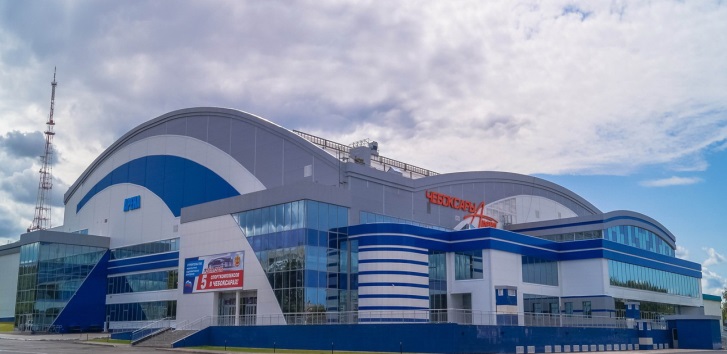 Ледовый дворец «Чебоксары Арена» (ЦСП им.А.Игнатьева)Адрес: г. Чебоксары, ул. Чапаева, д.17Телефон: (8352) 70-01-05Время работы: с 08:00 до 22:00ледовый каток с трибунами для зрителей на 7500 месттренировочный катоктренажёрный залконференц-залы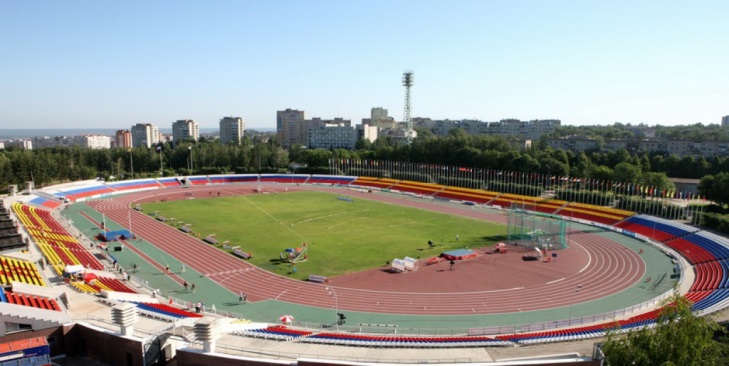 Стадион «Олимпийский» (ЦСП им.А.Игнатьева)Адрес: г. Чебоксары, ул. Чапаева, 17Время работы: с 08:00 до 23:00Телефон: 56-33-35,основное легкоатлетическое ядро с трибунами для зрителейтренировочное легкоатлетическое ядрофутбольное поле с натуральным газономтренажёрный залоткрытый ледовый каток (в зимнее время)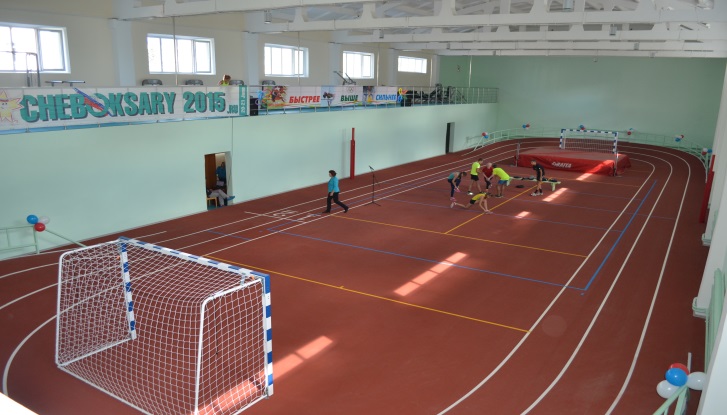 СШОР №1 им. В.ЕгоровойАдрес: г.Чебоксары, ул.Шевченко, 2 аВремя работы: с 08.00 до 20.00Телефон: 62-15-97, 62-24-45Легкоатлетический манежтренажёрный заллыжная база (филиал в с.Моргауши)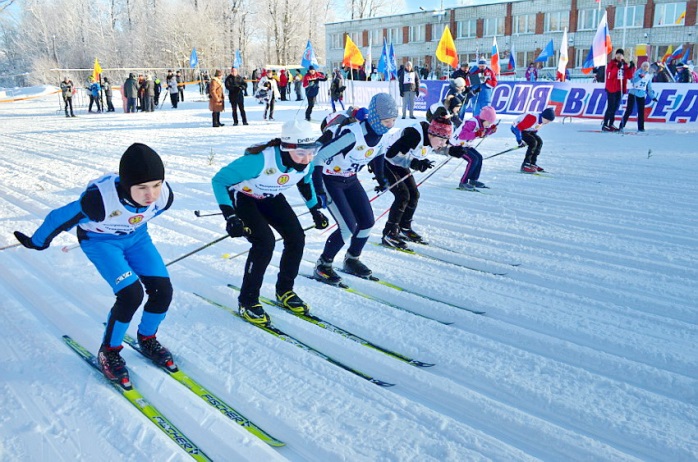 СШОР №2 (Центр биатлона)Адрес: г. Чебоксары, ул. Пристанционная, 10АВремя работы: с 08:00 до 20:00Телефон: (8352) 28-90-60лыжные трассы протяжённостью от 400 метров до 10 кмбиатлонное стрельбищегостиницакафе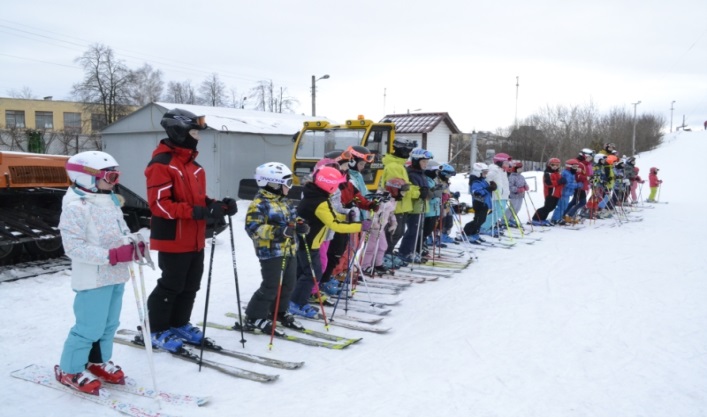 Горнолыжный центр «Вертикаль» (СШОР №2)г. Чебоксары, ул. Энергетиков, 1 АВремя работы: с 14:00 до 18:00Телефон:8 (835) 263-67-40горнолыжная трасса протяжённостью до 600 метров с перепадом высот до 100 метровтрассы для фристайлаподъёмник 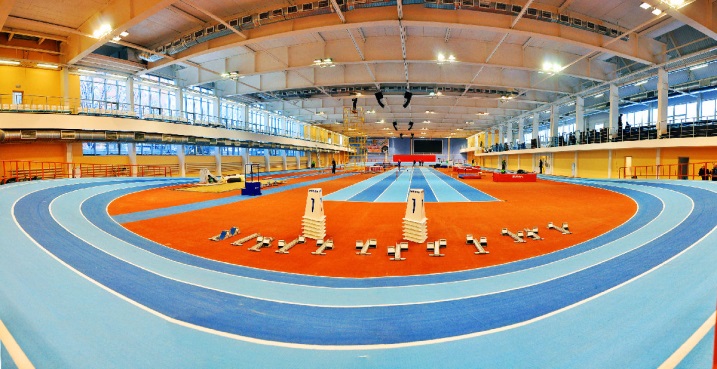 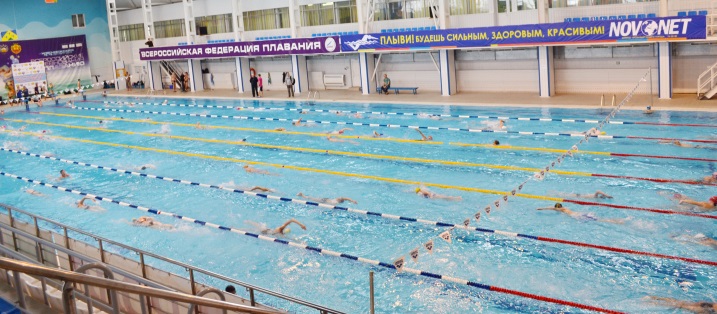 СШОР №3Адрес: г.Новочебоксарск, ул.Винокурова,1 аТелефон: 626073 Время работы: с 08:00 до 21:00 легкоатлетический манежтренировочный манеж50-метровый бассейн25-метровый бассейнтренажёрный залзал настольного теннисазал борьбызал боксаспортивный залгостиницастоловаямедико-восстановительный центр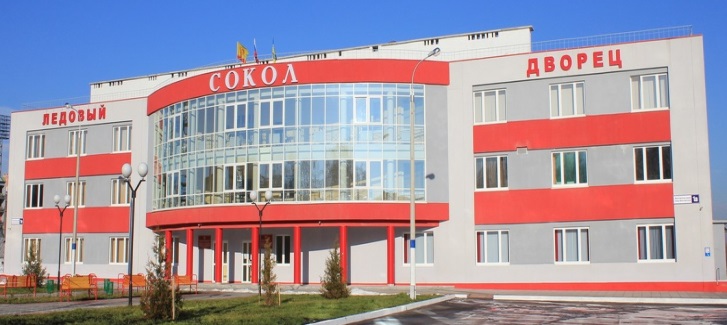 СШОР №4  по хоккею с шайбой(ледовый дворец «Сокол»)Адрес: г.Новочебоксарск, ул.Винокурова, д.1 аТелефон: 73-33-27Время работы: с 08.00 до 22.00ледовый каток с трибунами для зрителей на 2000 месттренажёрный залгостиница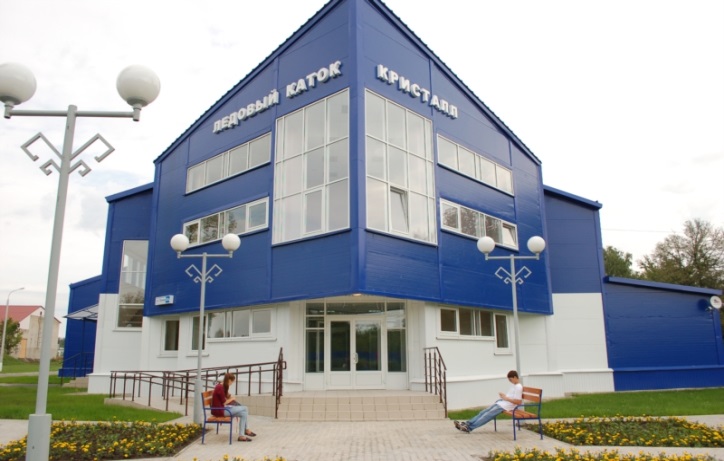 Крытый тренировочный каток «Кристалл» (филиал СШОР №4  по хоккею с шайбой в пос.Вурнары)Адрес: п. Вурнары, ул. Ленина, 82 аТелефон: (83537) 2-74-73Время работы: с 12:00 до 19.30ледовый катоктренажёрный зал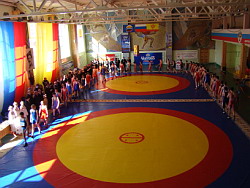 СШОР №5 им.В.КочковаАдрес: г.Чебоксары, ул. Социалистическая, 2аВремя работы: с 08:00 до 21:00Телефон: (8352) 39-64-80зал борьбыспортивный залтренажерный залфитнесс залвосстановительный центргостиница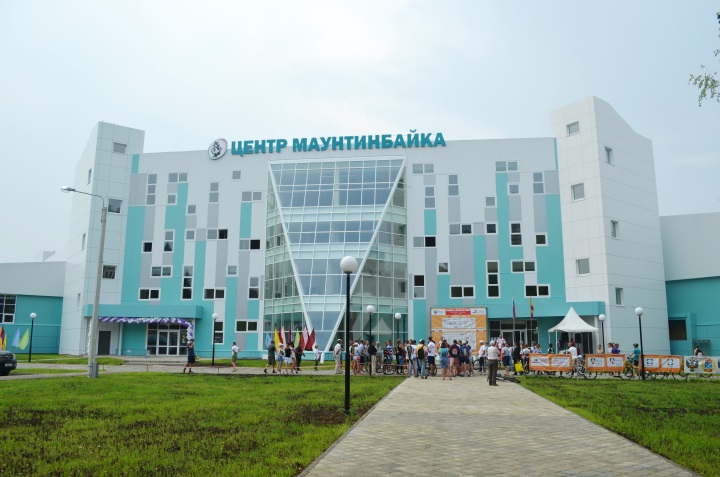 СШОР №7 им.В.Ярды (Центр маунтинбайка)Адрес: г. Чебоксары, Московский пр., 38В Телефон: +7 (8352) 228370Время работы: с 08.00 до 21.0025-метровый бассейнДетский бассейнспортивный зал (24х48 м)батутный залтренажёрный залзал единоборствзал художественной гимнастикигостиничный корпус на 60 месткафеконференц-залмедико-восстановительный центртрасса маунтинбайкафутбольное поле с искусственным газоном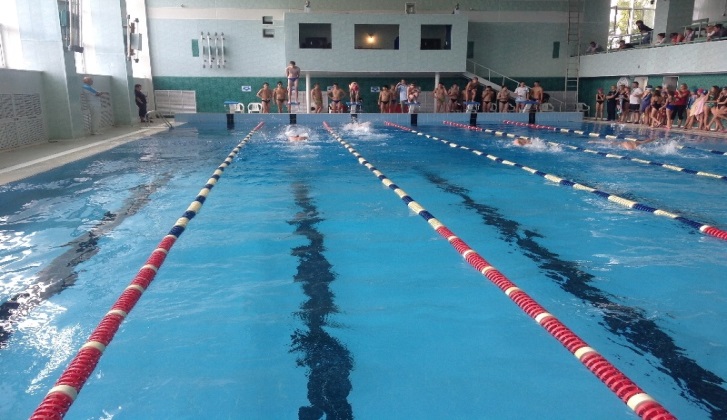 СШОР № 9 по плаваниюАдрес: г.Чебоксары, ул. Чапаева, 1Время работы: с 08:00 до 21:00 Телефон: (8352) 56-46-6725-метровый бассейндетский бассейнспортивный залтренажёрный залмедико-восстановительный центр 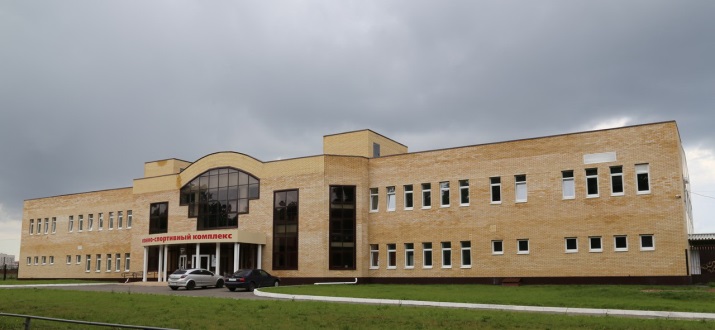 Спортивная школа по конному спортуАдрес: г.Новочебоксарск, ул. Советская, 48 Время работы: с 08:00 до 17:00 Телефон: 7626133 левады2 открытых конкурных полякрытый манеж с трибунами для зрителей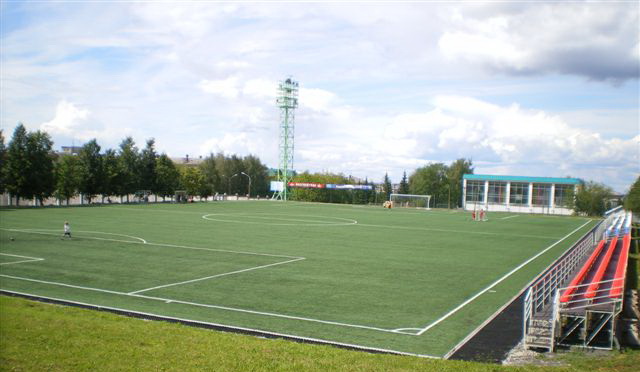 СШ по футболуАдрес: г.Чебоксары, ул.Чапаева, 17Время работы: с 08:00 до 17:00 Телефон: 55-05-95футбольное поле с искусственным газоном на стадионе «Олимпийский»футбольное поле с искусственным газоном на стадионе «Труд» 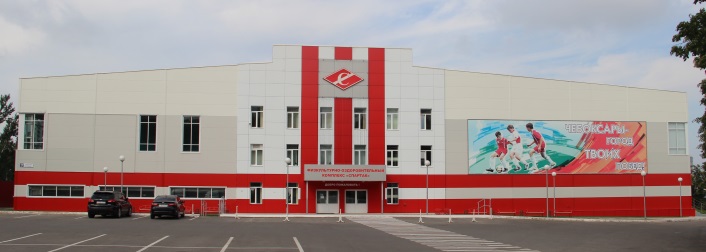 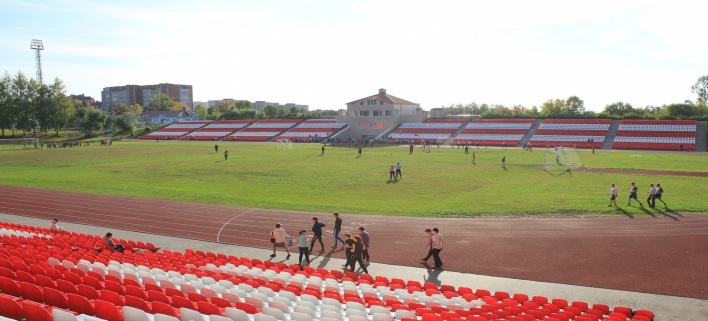 СШ «Спартак»Адрес: г.Чебоксары, ул. Гагарина, 40Телефон: 63-30-68 Время работы: с 08:00 до 21:0025-метровый бассейндетский бассейнспортивный залтренажёрный заллегкоатлетическое ядрофутбольное поле с натуральным газономзал единоборств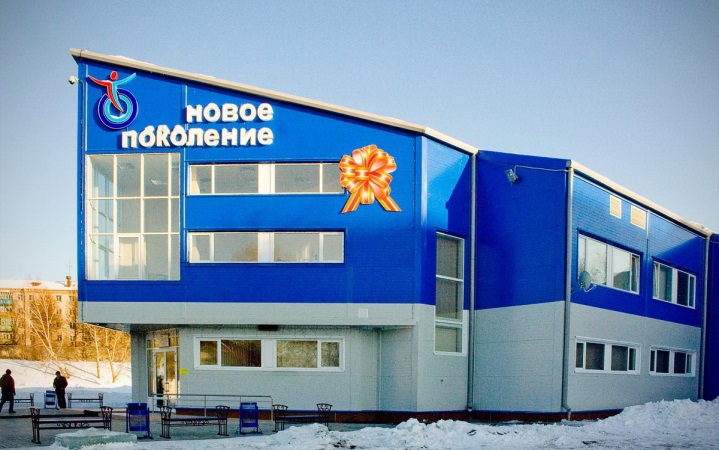 Крытый тренировочный каток «Новое поколение» (СШ «Спартак»)Адрес: г.Чебоксары, ул. Гагарина, 40Телефон: 63-30-68 Время работы: с 08:00 до 21:00ледовый катоктренажёрный зал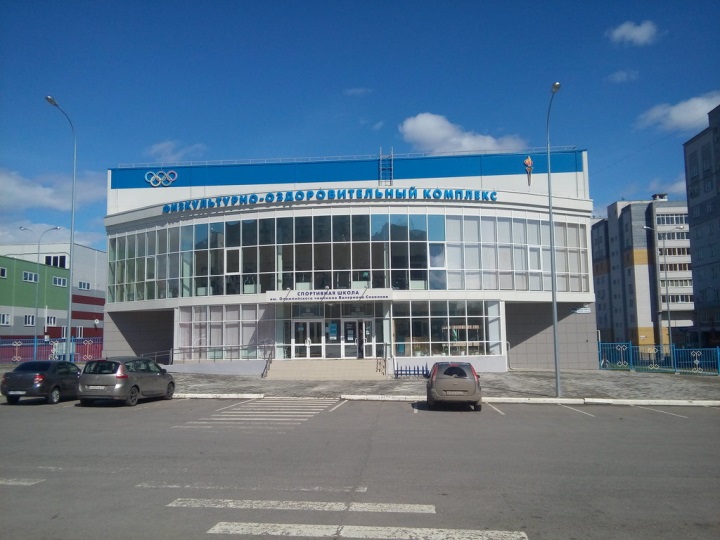 СШ им. олимпийского чемпиона Валериана Соколова(физкультурно-оздоровительный комплекс)Адрес: г. Чебоксары, Эгерский бульвар, 40А Телефоны:	+7 (8352) 503171 (факс), +7 (8352) 700746, +7 (8352) 700747 (бассейн)Время работы: с 07:30 до 21:0025-метровый бассейн2 тренажёрных залазал бокса 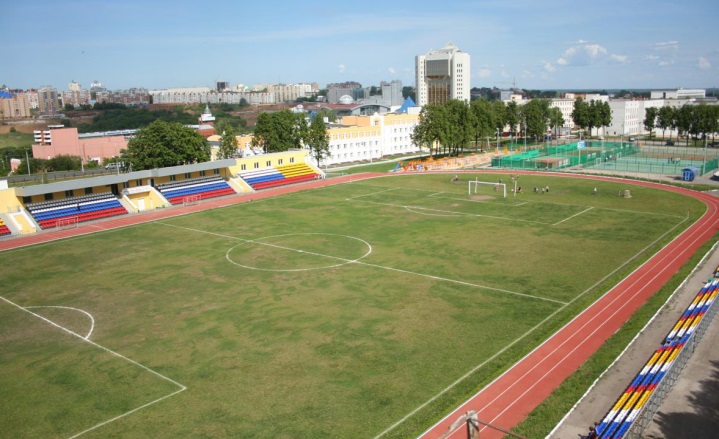 Стадион «Энергия»(СШ «Энергия)Адрес: г.Чебоксары, ул. Ленинградская, 34 Телефон: 626073 Время работы: с 08:00 до 21:00 легкоатлетическое ядрофутбольное поле с натуральным газономтеннисные кортыоткрытый ледовый каток (в зимнее время)Горнолыжный центр «Вертикаль» (СШОР №2)г. Чебоксары, ул. Энергетиков, 1 АВремя работы: с 14:00 до 18:00Телефон:8 (835) 263-67-40горнолыжная трасса протяжённостью до 600 метров с перепадом высот до 100 метровтрассы для фристайлаподъёмник 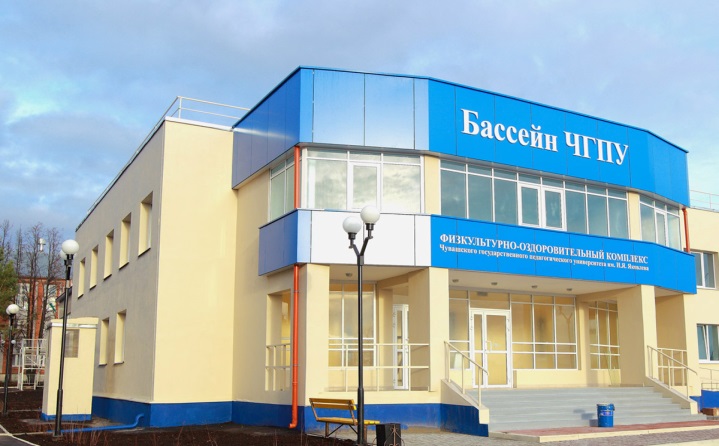 Физкультурно-оздоровительный комплекс ЧГПУ им.И.Я.ЯковлеваАдрес: г.Чебоксары, ул. Пирогова, 25А. Время работы: 7:00-22:00Телефон: (8352) 58-00-8925-метровый бассейнспортивны залтренажёрный залзал единоборствфитнес-зал